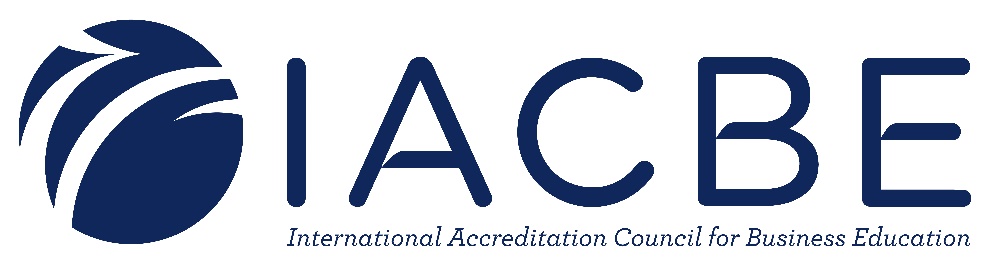 Report of Student Learning and AchievementFramingham State UniversityDepartment of BusinessPublic Disclosure of Student LearningPublic Disclosure of Student LearningInstitutionFramingham State UniversityAcademic Business UnitBusinessAcademic Year2015-2016For Academic Year:2015-16Mission of the Name of your Academic  Business UnitThe mission of the Department of Business is to prepare undergraduate and graduate students with the skills and knowledge necessary for success in a diverse, complex, regional and global business environment. We provide an innovative, collaborative learning environment to actively engage students, faculty, and the business community in developing ethical, and responsible leaders and members of society.Student Learning Assessment for Program 1Student Learning Assessment for Program 1Student Learning Assessment for Program 1Student Learning Assessment for Program 1Student Learning Assessment for Program 1Student Learning Assessment for Program 1Student Learning Assessment for Program 1Student Learning Assessment for Program 1Student Learning Assessment for Program 1Student Learning Assessment for Program 1Student Learning Assessment for Program 1Program Intended Student Learning Outcomes (Program ISLOs)Program Intended Student Learning Outcomes (Program ISLOs)Program Intended Student Learning Outcomes (Program ISLOs)Program Intended Student Learning Outcomes (Program ISLOs)Program Intended Student Learning Outcomes (Program ISLOs)Program Intended Student Learning Outcomes (Program ISLOs)Program Intended Student Learning Outcomes (Program ISLOs)Program Intended Student Learning Outcomes (Program ISLOs)Program Intended Student Learning Outcomes (Program ISLOs)Program Intended Student Learning Outcomes (Program ISLOs)Program Intended Student Learning Outcomes (Program ISLOs)Students will be able to apply knowledge of business concepts in the functional areas of accounting, marketing, finance, and management, and information systems in an integrated mannerStudents will be able to apply knowledge of business concepts in the functional areas of accounting, marketing, finance, and management, and information systems in an integrated mannerStudents will be able to apply knowledge of business concepts in the functional areas of accounting, marketing, finance, and management, and information systems in an integrated mannerStudents will be able to apply knowledge of business concepts in the functional areas of accounting, marketing, finance, and management, and information systems in an integrated mannerStudents will be able to apply knowledge of business concepts in the functional areas of accounting, marketing, finance, and management, and information systems in an integrated mannerStudents will be able to apply knowledge of business concepts in the functional areas of accounting, marketing, finance, and management, and information systems in an integrated mannerStudents will be able to apply knowledge of business concepts in the functional areas of accounting, marketing, finance, and management, and information systems in an integrated mannerStudents will be able to apply knowledge of business concepts in the functional areas of accounting, marketing, finance, and management, and information systems in an integrated mannerStudents will be able to apply knowledge of business concepts in the functional areas of accounting, marketing, finance, and management, and information systems in an integrated mannerStudents will be able to apply knowledge of business concepts in the functional areas of accounting, marketing, finance, and management, and information systems in an integrated mannerStudents will be able to apply knowledge of business concepts in the functional areas of accounting, marketing, finance, and management, and information systems in an integrated mannerStudents will be able to evaluate the legal, social, financial, political and economic environments in businessStudents will be able to evaluate the legal, social, financial, political and economic environments in businessStudents will be able to evaluate the legal, social, financial, political and economic environments in businessStudents will be able to evaluate the legal, social, financial, political and economic environments in businessStudents will be able to evaluate the legal, social, financial, political and economic environments in businessStudents will be able to evaluate the legal, social, financial, political and economic environments in businessStudents will be able to evaluate the legal, social, financial, political and economic environments in businessStudents will be able to evaluate the legal, social, financial, political and economic environments in businessStudents will be able to evaluate the legal, social, financial, political and economic environments in businessStudents will be able to evaluate the legal, social, financial, political and economic environments in businessStudents will be able to evaluate the legal, social, financial, political and economic environments in businessStudents will be able to describe how globalization requires a willingness to consider multiple perspectives and adjust behavior to accommodate cultural differences Students will be able to describe how globalization requires a willingness to consider multiple perspectives and adjust behavior to accommodate cultural differences Students will be able to describe how globalization requires a willingness to consider multiple perspectives and adjust behavior to accommodate cultural differences Students will be able to describe how globalization requires a willingness to consider multiple perspectives and adjust behavior to accommodate cultural differences Students will be able to describe how globalization requires a willingness to consider multiple perspectives and adjust behavior to accommodate cultural differences Students will be able to describe how globalization requires a willingness to consider multiple perspectives and adjust behavior to accommodate cultural differences Students will be able to describe how globalization requires a willingness to consider multiple perspectives and adjust behavior to accommodate cultural differences Students will be able to describe how globalization requires a willingness to consider multiple perspectives and adjust behavior to accommodate cultural differences Students will be able to describe how globalization requires a willingness to consider multiple perspectives and adjust behavior to accommodate cultural differences Students will be able to describe how globalization requires a willingness to consider multiple perspectives and adjust behavior to accommodate cultural differences Students will be able to describe how globalization requires a willingness to consider multiple perspectives and adjust behavior to accommodate cultural differences Students will be able to articulate ethical considerations and describe socially responsible business solutionsStudents will be able to articulate ethical considerations and describe socially responsible business solutionsStudents will be able to articulate ethical considerations and describe socially responsible business solutionsStudents will be able to articulate ethical considerations and describe socially responsible business solutionsStudents will be able to articulate ethical considerations and describe socially responsible business solutionsStudents will be able to articulate ethical considerations and describe socially responsible business solutionsStudents will be able to articulate ethical considerations and describe socially responsible business solutionsStudents will be able to articulate ethical considerations and describe socially responsible business solutionsStudents will be able to articulate ethical considerations and describe socially responsible business solutionsStudents will be able to articulate ethical considerations and describe socially responsible business solutionsStudents will be able to articulate ethical considerations and describe socially responsible business solutionsStudents will be able to demonstrate and present effective oral and written forms of professional communicationStudents will be able to demonstrate and present effective oral and written forms of professional communicationStudents will be able to demonstrate and present effective oral and written forms of professional communicationStudents will be able to demonstrate and present effective oral and written forms of professional communicationStudents will be able to demonstrate and present effective oral and written forms of professional communicationStudents will be able to demonstrate and present effective oral and written forms of professional communicationStudents will be able to demonstrate and present effective oral and written forms of professional communicationStudents will be able to demonstrate and present effective oral and written forms of professional communicationStudents will be able to demonstrate and present effective oral and written forms of professional communicationStudents will be able to demonstrate and present effective oral and written forms of professional communicationStudents will be able to demonstrate and present effective oral and written forms of professional communicationAssessment Instruments for Intended Student Learning Outcomes—Direct Measures of Student Learning:Assessment Instruments for Intended Student Learning Outcomes—Direct Measures of Student Learning:Assessment Instruments for Intended Student Learning Outcomes—Direct Measures of Student Learning:Assessment Instruments for Intended Student Learning Outcomes—Direct Measures of Student Learning:Performance Objectives (Targets/Criteria) for Direct Measures:Performance Objectives (Targets/Criteria) for Direct Measures:Performance Objectives (Targets/Criteria) for Direct Measures:Performance Objectives (Targets/Criteria) for Direct Measures:Performance Objectives (Targets/Criteria) for Direct Measures:Performance Objectives (Targets/Criteria) for Direct Measures:Performance Objectives (Targets/Criteria) for Direct Measures:Capstone Project 		Program ISLOs Assessed by this Measure:  1,2,3,4,5Capstone Project 		Program ISLOs Assessed by this Measure:  1,2,3,4,5Capstone Project 		Program ISLOs Assessed by this Measure:  1,2,3,4,5Capstone Project 		Program ISLOs Assessed by this Measure:  1,2,3,4,5On the rating scale in the written capstone project rubric, at least 80% of students will be achieve a performance rating of “acceptable” or “exemplary” on each evaluation criterion associated with the program ISLOs assessed by this measure.On the rating scale in the oral presentation rubric, at least 80% of the students will achieve a performance rating of “excellent” or “very good”.On the rating scale in the written capstone project rubric, at least 80% of students will be achieve a performance rating of “acceptable” or “exemplary” on each evaluation criterion associated with the program ISLOs assessed by this measure.On the rating scale in the oral presentation rubric, at least 80% of the students will achieve a performance rating of “excellent” or “very good”.On the rating scale in the written capstone project rubric, at least 80% of students will be achieve a performance rating of “acceptable” or “exemplary” on each evaluation criterion associated with the program ISLOs assessed by this measure.On the rating scale in the oral presentation rubric, at least 80% of the students will achieve a performance rating of “excellent” or “very good”.On the rating scale in the written capstone project rubric, at least 80% of students will be achieve a performance rating of “acceptable” or “exemplary” on each evaluation criterion associated with the program ISLOs assessed by this measure.On the rating scale in the oral presentation rubric, at least 80% of the students will achieve a performance rating of “excellent” or “very good”.On the rating scale in the written capstone project rubric, at least 80% of students will be achieve a performance rating of “acceptable” or “exemplary” on each evaluation criterion associated with the program ISLOs assessed by this measure.On the rating scale in the oral presentation rubric, at least 80% of the students will achieve a performance rating of “excellent” or “very good”.On the rating scale in the written capstone project rubric, at least 80% of students will be achieve a performance rating of “acceptable” or “exemplary” on each evaluation criterion associated with the program ISLOs assessed by this measure.On the rating scale in the oral presentation rubric, at least 80% of the students will achieve a performance rating of “excellent” or “very good”.On the rating scale in the written capstone project rubric, at least 80% of students will be achieve a performance rating of “acceptable” or “exemplary” on each evaluation criterion associated with the program ISLOs assessed by this measure.On the rating scale in the oral presentation rubric, at least 80% of the students will achieve a performance rating of “excellent” or “very good”.Assessment Instruments for Intended Student Learning Outcomes—Indirect Measures of Student Learning:Assessment Instruments for Intended Student Learning Outcomes—Indirect Measures of Student Learning:Assessment Instruments for Intended Student Learning Outcomes—Indirect Measures of Student Learning:Assessment Instruments for Intended Student Learning Outcomes—Indirect Measures of Student Learning:Performance Objectives (Targets/Criteria) for Indirect Measures:Performance Objectives (Targets/Criteria) for Indirect Measures:Performance Objectives (Targets/Criteria) for Indirect Measures:Performance Objectives (Targets/Criteria) for Indirect Measures:Performance Objectives (Targets/Criteria) for Indirect Measures:Performance Objectives (Targets/Criteria) for Indirect Measures:Performance Objectives (Targets/Criteria) for Indirect Measures:Senior Exit Survey 		Program ISLOs Assessed by this Measure:  1, 2, 3, 4, 5 Senior Exit Survey 		Program ISLOs Assessed by this Measure:  1, 2, 3, 4, 5 Senior Exit Survey 		Program ISLOs Assessed by this Measure:  1, 2, 3, 4, 5 Senior Exit Survey 		Program ISLOs Assessed by this Measure:  1, 2, 3, 4, 5 On the senior exit survey, at least 70% of students will indicate that they are “able” or “highly able” to demonstrate and apply the knowledge and skills for Program ISLOs 1, 2, 3, 4 and 5.On the senior exit survey, at least 70% of students will indicate that they are “able” or “highly able” to demonstrate and apply the knowledge and skills for Program ISLOs 1, 2, 3, 4 and 5.On the senior exit survey, at least 70% of students will indicate that they are “able” or “highly able” to demonstrate and apply the knowledge and skills for Program ISLOs 1, 2, 3, 4 and 5.On the senior exit survey, at least 70% of students will indicate that they are “able” or “highly able” to demonstrate and apply the knowledge and skills for Program ISLOs 1, 2, 3, 4 and 5.On the senior exit survey, at least 70% of students will indicate that they are “able” or “highly able” to demonstrate and apply the knowledge and skills for Program ISLOs 1, 2, 3, 4 and 5.On the senior exit survey, at least 70% of students will indicate that they are “able” or “highly able” to demonstrate and apply the knowledge and skills for Program ISLOs 1, 2, 3, 4 and 5.On the senior exit survey, at least 70% of students will indicate that they are “able” or “highly able” to demonstrate and apply the knowledge and skills for Program ISLOs 1, 2, 3, 4 and 5.Commencement Survey 		Program ISLOs Assessed by this Measure:  5Commencement Survey 		Program ISLOs Assessed by this Measure:  5Commencement Survey 		Program ISLOs Assessed by this Measure:  5Commencement Survey 		Program ISLOs Assessed by this Measure:  5On the commencement survey, at least 70% of students will indicate that they are “satisfied” or “highly satisfied” with the writing preparation for their major.On the commencement survey, at least 70% of students will indicate that they are “satisfied” or “highly satisfied” with the writing preparation for their major.On the commencement survey, at least 70% of students will indicate that they are “satisfied” or “highly satisfied” with the writing preparation for their major.On the commencement survey, at least 70% of students will indicate that they are “satisfied” or “highly satisfied” with the writing preparation for their major.On the commencement survey, at least 70% of students will indicate that they are “satisfied” or “highly satisfied” with the writing preparation for their major.On the commencement survey, at least 70% of students will indicate that they are “satisfied” or “highly satisfied” with the writing preparation for their major.On the commencement survey, at least 70% of students will indicate that they are “satisfied” or “highly satisfied” with the writing preparation for their major.Assessment Results: Program 1Assessment Results: Program 1Assessment Results: Program 1Assessment Results: Program 1Assessment Results: Program 1Assessment Results: Program 1Assessment Results: Program 1Assessment Results: Program 1Assessment Results: Program 1Assessment Results: Program 1Assessment Results: Program 1Summary of Results from Implementing Direct Measures of Student Learning:Summary of Results from Implementing Direct Measures of Student Learning:Summary of Results from Implementing Direct Measures of Student Learning:Summary of Results from Implementing Direct Measures of Student Learning:Summary of Results from Implementing Direct Measures of Student Learning:Summary of Results from Implementing Direct Measures of Student Learning:Summary of Results from Implementing Direct Measures of Student Learning:Summary of Results from Implementing Direct Measures of Student Learning:Summary of Results from Implementing Direct Measures of Student Learning:Summary of Results from Implementing Direct Measures of Student Learning:Summary of Results from Implementing Direct Measures of Student Learning:A) Capstone Written ProjectPercentage of students receiving a rating of acceptable or exemplary on Program-ISLO-Related CriteriaKnowledge of business concepts in the functional areas of business (PSLO 1)                                     80%Legal, social, financial, political and economic environments (PSLO 2)                                                 93.3%Globalization  (PSLO 3)                                                                                                                                   91.2%Ethical considerations and describe socially responsible business solutions   (PSLO 4)                      N/AEffective oral and written forms of professional communication    (PSLO 5)                                        90%B) Capstone Oral PresentationPercentage of students receiving a rating of very good or excellent on Program-ISLO-Related CriteriaEffective oral and written forms of professional communication                                                           100%A) Capstone Written ProjectPercentage of students receiving a rating of acceptable or exemplary on Program-ISLO-Related CriteriaKnowledge of business concepts in the functional areas of business (PSLO 1)                                     80%Legal, social, financial, political and economic environments (PSLO 2)                                                 93.3%Globalization  (PSLO 3)                                                                                                                                   91.2%Ethical considerations and describe socially responsible business solutions   (PSLO 4)                      N/AEffective oral and written forms of professional communication    (PSLO 5)                                        90%B) Capstone Oral PresentationPercentage of students receiving a rating of very good or excellent on Program-ISLO-Related CriteriaEffective oral and written forms of professional communication                                                           100%A) Capstone Written ProjectPercentage of students receiving a rating of acceptable or exemplary on Program-ISLO-Related CriteriaKnowledge of business concepts in the functional areas of business (PSLO 1)                                     80%Legal, social, financial, political and economic environments (PSLO 2)                                                 93.3%Globalization  (PSLO 3)                                                                                                                                   91.2%Ethical considerations and describe socially responsible business solutions   (PSLO 4)                      N/AEffective oral and written forms of professional communication    (PSLO 5)                                        90%B) Capstone Oral PresentationPercentage of students receiving a rating of very good or excellent on Program-ISLO-Related CriteriaEffective oral and written forms of professional communication                                                           100%A) Capstone Written ProjectPercentage of students receiving a rating of acceptable or exemplary on Program-ISLO-Related CriteriaKnowledge of business concepts in the functional areas of business (PSLO 1)                                     80%Legal, social, financial, political and economic environments (PSLO 2)                                                 93.3%Globalization  (PSLO 3)                                                                                                                                   91.2%Ethical considerations and describe socially responsible business solutions   (PSLO 4)                      N/AEffective oral and written forms of professional communication    (PSLO 5)                                        90%B) Capstone Oral PresentationPercentage of students receiving a rating of very good or excellent on Program-ISLO-Related CriteriaEffective oral and written forms of professional communication                                                           100%A) Capstone Written ProjectPercentage of students receiving a rating of acceptable or exemplary on Program-ISLO-Related CriteriaKnowledge of business concepts in the functional areas of business (PSLO 1)                                     80%Legal, social, financial, political and economic environments (PSLO 2)                                                 93.3%Globalization  (PSLO 3)                                                                                                                                   91.2%Ethical considerations and describe socially responsible business solutions   (PSLO 4)                      N/AEffective oral and written forms of professional communication    (PSLO 5)                                        90%B) Capstone Oral PresentationPercentage of students receiving a rating of very good or excellent on Program-ISLO-Related CriteriaEffective oral and written forms of professional communication                                                           100%A) Capstone Written ProjectPercentage of students receiving a rating of acceptable or exemplary on Program-ISLO-Related CriteriaKnowledge of business concepts in the functional areas of business (PSLO 1)                                     80%Legal, social, financial, political and economic environments (PSLO 2)                                                 93.3%Globalization  (PSLO 3)                                                                                                                                   91.2%Ethical considerations and describe socially responsible business solutions   (PSLO 4)                      N/AEffective oral and written forms of professional communication    (PSLO 5)                                        90%B) Capstone Oral PresentationPercentage of students receiving a rating of very good or excellent on Program-ISLO-Related CriteriaEffective oral and written forms of professional communication                                                           100%A) Capstone Written ProjectPercentage of students receiving a rating of acceptable or exemplary on Program-ISLO-Related CriteriaKnowledge of business concepts in the functional areas of business (PSLO 1)                                     80%Legal, social, financial, political and economic environments (PSLO 2)                                                 93.3%Globalization  (PSLO 3)                                                                                                                                   91.2%Ethical considerations and describe socially responsible business solutions   (PSLO 4)                      N/AEffective oral and written forms of professional communication    (PSLO 5)                                        90%B) Capstone Oral PresentationPercentage of students receiving a rating of very good or excellent on Program-ISLO-Related CriteriaEffective oral and written forms of professional communication                                                           100%A) Capstone Written ProjectPercentage of students receiving a rating of acceptable or exemplary on Program-ISLO-Related CriteriaKnowledge of business concepts in the functional areas of business (PSLO 1)                                     80%Legal, social, financial, political and economic environments (PSLO 2)                                                 93.3%Globalization  (PSLO 3)                                                                                                                                   91.2%Ethical considerations and describe socially responsible business solutions   (PSLO 4)                      N/AEffective oral and written forms of professional communication    (PSLO 5)                                        90%B) Capstone Oral PresentationPercentage of students receiving a rating of very good or excellent on Program-ISLO-Related CriteriaEffective oral and written forms of professional communication                                                           100%A) Capstone Written ProjectPercentage of students receiving a rating of acceptable or exemplary on Program-ISLO-Related CriteriaKnowledge of business concepts in the functional areas of business (PSLO 1)                                     80%Legal, social, financial, political and economic environments (PSLO 2)                                                 93.3%Globalization  (PSLO 3)                                                                                                                                   91.2%Ethical considerations and describe socially responsible business solutions   (PSLO 4)                      N/AEffective oral and written forms of professional communication    (PSLO 5)                                        90%B) Capstone Oral PresentationPercentage of students receiving a rating of very good or excellent on Program-ISLO-Related CriteriaEffective oral and written forms of professional communication                                                           100%A) Capstone Written ProjectPercentage of students receiving a rating of acceptable or exemplary on Program-ISLO-Related CriteriaKnowledge of business concepts in the functional areas of business (PSLO 1)                                     80%Legal, social, financial, political and economic environments (PSLO 2)                                                 93.3%Globalization  (PSLO 3)                                                                                                                                   91.2%Ethical considerations and describe socially responsible business solutions   (PSLO 4)                      N/AEffective oral and written forms of professional communication    (PSLO 5)                                        90%B) Capstone Oral PresentationPercentage of students receiving a rating of very good or excellent on Program-ISLO-Related CriteriaEffective oral and written forms of professional communication                                                           100%A) Capstone Written ProjectPercentage of students receiving a rating of acceptable or exemplary on Program-ISLO-Related CriteriaKnowledge of business concepts in the functional areas of business (PSLO 1)                                     80%Legal, social, financial, political and economic environments (PSLO 2)                                                 93.3%Globalization  (PSLO 3)                                                                                                                                   91.2%Ethical considerations and describe socially responsible business solutions   (PSLO 4)                      N/AEffective oral and written forms of professional communication    (PSLO 5)                                        90%B) Capstone Oral PresentationPercentage of students receiving a rating of very good or excellent on Program-ISLO-Related CriteriaEffective oral and written forms of professional communication                                                           100%Summary of Results from Implementing Indirect Measures of Student Learning:Summary of Results from Implementing Indirect Measures of Student Learning:Summary of Results from Implementing Indirect Measures of Student Learning:Summary of Results from Implementing Indirect Measures of Student Learning:Summary of Results from Implementing Indirect Measures of Student Learning:Summary of Results from Implementing Indirect Measures of Student Learning:Summary of Results from Implementing Indirect Measures of Student Learning:Summary of Results from Implementing Indirect Measures of Student Learning:Summary of Results from Implementing Indirect Measures of Student Learning:Summary of Results from Implementing Indirect Measures of Student Learning:Summary of Results from Implementing Indirect Measures of Student Learning:Senior Exit SurveyPercentage of students rating their ability to achieve the Program-ISLOs as “able” or “highly able”.Knowledge of business concepts in the functional areas of business (PSLO 1)         Accounting                                                                                                                                               62%
        Marketing                                                                                                                                                69%        Finance                                                                                                                                                     85%        Management                                                                                                                                           85%Information Systems                                                                                                                                       85%                        Legal, social, financial, political and economic environments (PSLO 2)                                                 85%Globalization  (PSLO 3)                                                                                                                                   85%Ethical considerations and describe socially responsible business solutions   (PSLO 4)                      92%Senior Exit SurveyPercentage of students rating their ability to achieve the Program-ISLOs as “able” or “highly able”.Knowledge of business concepts in the functional areas of business (PSLO 1)         Accounting                                                                                                                                               62%
        Marketing                                                                                                                                                69%        Finance                                                                                                                                                     85%        Management                                                                                                                                           85%Information Systems                                                                                                                                       85%                        Legal, social, financial, political and economic environments (PSLO 2)                                                 85%Globalization  (PSLO 3)                                                                                                                                   85%Ethical considerations and describe socially responsible business solutions   (PSLO 4)                      92%Senior Exit SurveyPercentage of students rating their ability to achieve the Program-ISLOs as “able” or “highly able”.Knowledge of business concepts in the functional areas of business (PSLO 1)         Accounting                                                                                                                                               62%
        Marketing                                                                                                                                                69%        Finance                                                                                                                                                     85%        Management                                                                                                                                           85%Information Systems                                                                                                                                       85%                        Legal, social, financial, political and economic environments (PSLO 2)                                                 85%Globalization  (PSLO 3)                                                                                                                                   85%Ethical considerations and describe socially responsible business solutions   (PSLO 4)                      92%Senior Exit SurveyPercentage of students rating their ability to achieve the Program-ISLOs as “able” or “highly able”.Knowledge of business concepts in the functional areas of business (PSLO 1)         Accounting                                                                                                                                               62%
        Marketing                                                                                                                                                69%        Finance                                                                                                                                                     85%        Management                                                                                                                                           85%Information Systems                                                                                                                                       85%                        Legal, social, financial, political and economic environments (PSLO 2)                                                 85%Globalization  (PSLO 3)                                                                                                                                   85%Ethical considerations and describe socially responsible business solutions   (PSLO 4)                      92%Senior Exit SurveyPercentage of students rating their ability to achieve the Program-ISLOs as “able” or “highly able”.Knowledge of business concepts in the functional areas of business (PSLO 1)         Accounting                                                                                                                                               62%
        Marketing                                                                                                                                                69%        Finance                                                                                                                                                     85%        Management                                                                                                                                           85%Information Systems                                                                                                                                       85%                        Legal, social, financial, political and economic environments (PSLO 2)                                                 85%Globalization  (PSLO 3)                                                                                                                                   85%Ethical considerations and describe socially responsible business solutions   (PSLO 4)                      92%Senior Exit SurveyPercentage of students rating their ability to achieve the Program-ISLOs as “able” or “highly able”.Knowledge of business concepts in the functional areas of business (PSLO 1)         Accounting                                                                                                                                               62%
        Marketing                                                                                                                                                69%        Finance                                                                                                                                                     85%        Management                                                                                                                                           85%Information Systems                                                                                                                                       85%                        Legal, social, financial, political and economic environments (PSLO 2)                                                 85%Globalization  (PSLO 3)                                                                                                                                   85%Ethical considerations and describe socially responsible business solutions   (PSLO 4)                      92%Senior Exit SurveyPercentage of students rating their ability to achieve the Program-ISLOs as “able” or “highly able”.Knowledge of business concepts in the functional areas of business (PSLO 1)         Accounting                                                                                                                                               62%
        Marketing                                                                                                                                                69%        Finance                                                                                                                                                     85%        Management                                                                                                                                           85%Information Systems                                                                                                                                       85%                        Legal, social, financial, political and economic environments (PSLO 2)                                                 85%Globalization  (PSLO 3)                                                                                                                                   85%Ethical considerations and describe socially responsible business solutions   (PSLO 4)                      92%Senior Exit SurveyPercentage of students rating their ability to achieve the Program-ISLOs as “able” or “highly able”.Knowledge of business concepts in the functional areas of business (PSLO 1)         Accounting                                                                                                                                               62%
        Marketing                                                                                                                                                69%        Finance                                                                                                                                                     85%        Management                                                                                                                                           85%Information Systems                                                                                                                                       85%                        Legal, social, financial, political and economic environments (PSLO 2)                                                 85%Globalization  (PSLO 3)                                                                                                                                   85%Ethical considerations and describe socially responsible business solutions   (PSLO 4)                      92%Senior Exit SurveyPercentage of students rating their ability to achieve the Program-ISLOs as “able” or “highly able”.Knowledge of business concepts in the functional areas of business (PSLO 1)         Accounting                                                                                                                                               62%
        Marketing                                                                                                                                                69%        Finance                                                                                                                                                     85%        Management                                                                                                                                           85%Information Systems                                                                                                                                       85%                        Legal, social, financial, political and economic environments (PSLO 2)                                                 85%Globalization  (PSLO 3)                                                                                                                                   85%Ethical considerations and describe socially responsible business solutions   (PSLO 4)                      92%Senior Exit SurveyPercentage of students rating their ability to achieve the Program-ISLOs as “able” or “highly able”.Knowledge of business concepts in the functional areas of business (PSLO 1)         Accounting                                                                                                                                               62%
        Marketing                                                                                                                                                69%        Finance                                                                                                                                                     85%        Management                                                                                                                                           85%Information Systems                                                                                                                                       85%                        Legal, social, financial, political and economic environments (PSLO 2)                                                 85%Globalization  (PSLO 3)                                                                                                                                   85%Ethical considerations and describe socially responsible business solutions   (PSLO 4)                      92%Senior Exit SurveyPercentage of students rating their ability to achieve the Program-ISLOs as “able” or “highly able”.Knowledge of business concepts in the functional areas of business (PSLO 1)         Accounting                                                                                                                                               62%
        Marketing                                                                                                                                                69%        Finance                                                                                                                                                     85%        Management                                                                                                                                           85%Information Systems                                                                                                                                       85%                        Legal, social, financial, political and economic environments (PSLO 2)                                                 85%Globalization  (PSLO 3)                                                                                                                                   85%Ethical considerations and describe socially responsible business solutions   (PSLO 4)                      92%Commencement SurveyPercentage of students rating their ability to achieve the Program-ISLOs as “satisfied” or “highly satisfied”.Effective oral and written forms of professional communication    (PSLO 5)                                        92%Commencement SurveyPercentage of students rating their ability to achieve the Program-ISLOs as “satisfied” or “highly satisfied”.Effective oral and written forms of professional communication    (PSLO 5)                                        92%Commencement SurveyPercentage of students rating their ability to achieve the Program-ISLOs as “satisfied” or “highly satisfied”.Effective oral and written forms of professional communication    (PSLO 5)                                        92%Commencement SurveyPercentage of students rating their ability to achieve the Program-ISLOs as “satisfied” or “highly satisfied”.Effective oral and written forms of professional communication    (PSLO 5)                                        92%Commencement SurveyPercentage of students rating their ability to achieve the Program-ISLOs as “satisfied” or “highly satisfied”.Effective oral and written forms of professional communication    (PSLO 5)                                        92%Commencement SurveyPercentage of students rating their ability to achieve the Program-ISLOs as “satisfied” or “highly satisfied”.Effective oral and written forms of professional communication    (PSLO 5)                                        92%Commencement SurveyPercentage of students rating their ability to achieve the Program-ISLOs as “satisfied” or “highly satisfied”.Effective oral and written forms of professional communication    (PSLO 5)                                        92%Commencement SurveyPercentage of students rating their ability to achieve the Program-ISLOs as “satisfied” or “highly satisfied”.Effective oral and written forms of professional communication    (PSLO 5)                                        92%Commencement SurveyPercentage of students rating their ability to achieve the Program-ISLOs as “satisfied” or “highly satisfied”.Effective oral and written forms of professional communication    (PSLO 5)                                        92%Commencement SurveyPercentage of students rating their ability to achieve the Program-ISLOs as “satisfied” or “highly satisfied”.Effective oral and written forms of professional communication    (PSLO 5)                                        92%Commencement SurveyPercentage of students rating their ability to achieve the Program-ISLOs as “satisfied” or “highly satisfied”.Effective oral and written forms of professional communication    (PSLO 5)                                        92%Summary of Achievement of Intended Student Learning Outcomes:Summary of Achievement of Intended Student Learning Outcomes:Summary of Achievement of Intended Student Learning Outcomes:Summary of Achievement of Intended Student Learning Outcomes:Summary of Achievement of Intended Student Learning Outcomes:Summary of Achievement of Intended Student Learning Outcomes:Summary of Achievement of Intended Student Learning Outcomes:Summary of Achievement of Intended Student Learning Outcomes:Summary of Achievement of Intended Student Learning Outcomes:Summary of Achievement of Intended Student Learning Outcomes:Summary of Achievement of Intended Student Learning Outcomes:Intended Student Learning OutcomesLearning Assessment MeasuresLearning Assessment MeasuresLearning Assessment MeasuresLearning Assessment MeasuresLearning Assessment MeasuresLearning Assessment MeasuresLearning Assessment MeasuresLearning Assessment MeasuresLearning Assessment MeasuresLearning Assessment MeasuresProgram ISLOsCapstone ProjectCapstone PresentationDirect Measure 3Direct Measure 3Direct Measure 4Senior Exit SurveyCommencement SurveyIndirect Measure 3Indirect Measure 4Indirect Measure 4Program ISLOsPerformance Target Was…Performance Target Was…Performance Target Was…Performance Target Was…Performance Target Was…Performance Target Was…Performance Target Was…Performance Target Was…Performance Target Was…Performance Target Was…Program Learning Outcome 1MetPartiallyProgram Learning Outcome 2MetMetProgram Learning Outcome 3MetMetProgram Learning Outcome 4N/AMetProgram Learning Outcome 5MetMetMetProposed Courses of Action for Improvement in Learning Outcomes for which Performance Targets Were Not Met:Proposed Courses of Action for Improvement in Learning Outcomes for which Performance Targets Were Not Met:Proposed Courses of Action for Improvement in Learning Outcomes for which Performance Targets Were Not Met:Proposed Courses of Action for Improvement in Learning Outcomes for which Performance Targets Were Not Met:Proposed Courses of Action for Improvement in Learning Outcomes for which Performance Targets Were Not Met:Proposed Courses of Action for Improvement in Learning Outcomes for which Performance Targets Were Not Met:Proposed Courses of Action for Improvement in Learning Outcomes for which Performance Targets Were Not Met:Proposed Courses of Action for Improvement in Learning Outcomes for which Performance Targets Were Not Met:Proposed Courses of Action for Improvement in Learning Outcomes for which Performance Targets Were Not Met:Proposed Courses of Action for Improvement in Learning Outcomes for which Performance Targets Were Not Met:Proposed Courses of Action for Improvement in Learning Outcomes for which Performance Targets Were Not Met:Program ISLO 1: The performance target for this program ISLO that measures the students’ ability to apply knowledge of business concepts in the functional areas of accounting, marketing, finance, and management, and information systems in an integrated manner was not met. The department will continue to hold assessment workshops and brainstorming sessions with the Director of Assessment to develop a curriculum map. This will help identify gaps in the overall programs and determine ways to ensure that all common professional component areas are adequately covered.Program ISLO 1: The performance target for this program ISLO that measures the students’ ability to apply knowledge of business concepts in the functional areas of accounting, marketing, finance, and management, and information systems in an integrated manner was not met. The department will continue to hold assessment workshops and brainstorming sessions with the Director of Assessment to develop a curriculum map. This will help identify gaps in the overall programs and determine ways to ensure that all common professional component areas are adequately covered.Program ISLO 1: The performance target for this program ISLO that measures the students’ ability to apply knowledge of business concepts in the functional areas of accounting, marketing, finance, and management, and information systems in an integrated manner was not met. The department will continue to hold assessment workshops and brainstorming sessions with the Director of Assessment to develop a curriculum map. This will help identify gaps in the overall programs and determine ways to ensure that all common professional component areas are adequately covered.Program ISLO 1: The performance target for this program ISLO that measures the students’ ability to apply knowledge of business concepts in the functional areas of accounting, marketing, finance, and management, and information systems in an integrated manner was not met. The department will continue to hold assessment workshops and brainstorming sessions with the Director of Assessment to develop a curriculum map. This will help identify gaps in the overall programs and determine ways to ensure that all common professional component areas are adequately covered.Program ISLO 1: The performance target for this program ISLO that measures the students’ ability to apply knowledge of business concepts in the functional areas of accounting, marketing, finance, and management, and information systems in an integrated manner was not met. The department will continue to hold assessment workshops and brainstorming sessions with the Director of Assessment to develop a curriculum map. This will help identify gaps in the overall programs and determine ways to ensure that all common professional component areas are adequately covered.Program ISLO 1: The performance target for this program ISLO that measures the students’ ability to apply knowledge of business concepts in the functional areas of accounting, marketing, finance, and management, and information systems in an integrated manner was not met. The department will continue to hold assessment workshops and brainstorming sessions with the Director of Assessment to develop a curriculum map. This will help identify gaps in the overall programs and determine ways to ensure that all common professional component areas are adequately covered.Program ISLO 1: The performance target for this program ISLO that measures the students’ ability to apply knowledge of business concepts in the functional areas of accounting, marketing, finance, and management, and information systems in an integrated manner was not met. The department will continue to hold assessment workshops and brainstorming sessions with the Director of Assessment to develop a curriculum map. This will help identify gaps in the overall programs and determine ways to ensure that all common professional component areas are adequately covered.Program ISLO 1: The performance target for this program ISLO that measures the students’ ability to apply knowledge of business concepts in the functional areas of accounting, marketing, finance, and management, and information systems in an integrated manner was not met. The department will continue to hold assessment workshops and brainstorming sessions with the Director of Assessment to develop a curriculum map. This will help identify gaps in the overall programs and determine ways to ensure that all common professional component areas are adequately covered.Program ISLO 1: The performance target for this program ISLO that measures the students’ ability to apply knowledge of business concepts in the functional areas of accounting, marketing, finance, and management, and information systems in an integrated manner was not met. The department will continue to hold assessment workshops and brainstorming sessions with the Director of Assessment to develop a curriculum map. This will help identify gaps in the overall programs and determine ways to ensure that all common professional component areas are adequately covered.Program ISLO 1: The performance target for this program ISLO that measures the students’ ability to apply knowledge of business concepts in the functional areas of accounting, marketing, finance, and management, and information systems in an integrated manner was not met. The department will continue to hold assessment workshops and brainstorming sessions with the Director of Assessment to develop a curriculum map. This will help identify gaps in the overall programs and determine ways to ensure that all common professional component areas are adequately covered.Program ISLO 1: The performance target for this program ISLO that measures the students’ ability to apply knowledge of business concepts in the functional areas of accounting, marketing, finance, and management, and information systems in an integrated manner was not met. The department will continue to hold assessment workshops and brainstorming sessions with the Director of Assessment to develop a curriculum map. This will help identify gaps in the overall programs and determine ways to ensure that all common professional component areas are adequately covered.Program ISLO 4: The performance target for this program ISLO that measures the students’ ability to articulate ethical considerations and describe socially responsible business solutions was not explicitly measured in the written project. The department plans to measure the ethical concerns using a separate instrument, and/or modify the capstone written project to include ethical concerns.Program ISLO 4: The performance target for this program ISLO that measures the students’ ability to articulate ethical considerations and describe socially responsible business solutions was not explicitly measured in the written project. The department plans to measure the ethical concerns using a separate instrument, and/or modify the capstone written project to include ethical concerns.Program ISLO 4: The performance target for this program ISLO that measures the students’ ability to articulate ethical considerations and describe socially responsible business solutions was not explicitly measured in the written project. The department plans to measure the ethical concerns using a separate instrument, and/or modify the capstone written project to include ethical concerns.Program ISLO 4: The performance target for this program ISLO that measures the students’ ability to articulate ethical considerations and describe socially responsible business solutions was not explicitly measured in the written project. The department plans to measure the ethical concerns using a separate instrument, and/or modify the capstone written project to include ethical concerns.Program ISLO 4: The performance target for this program ISLO that measures the students’ ability to articulate ethical considerations and describe socially responsible business solutions was not explicitly measured in the written project. The department plans to measure the ethical concerns using a separate instrument, and/or modify the capstone written project to include ethical concerns.Program ISLO 4: The performance target for this program ISLO that measures the students’ ability to articulate ethical considerations and describe socially responsible business solutions was not explicitly measured in the written project. The department plans to measure the ethical concerns using a separate instrument, and/or modify the capstone written project to include ethical concerns.Program ISLO 4: The performance target for this program ISLO that measures the students’ ability to articulate ethical considerations and describe socially responsible business solutions was not explicitly measured in the written project. The department plans to measure the ethical concerns using a separate instrument, and/or modify the capstone written project to include ethical concerns.Program ISLO 4: The performance target for this program ISLO that measures the students’ ability to articulate ethical considerations and describe socially responsible business solutions was not explicitly measured in the written project. The department plans to measure the ethical concerns using a separate instrument, and/or modify the capstone written project to include ethical concerns.Program ISLO 4: The performance target for this program ISLO that measures the students’ ability to articulate ethical considerations and describe socially responsible business solutions was not explicitly measured in the written project. The department plans to measure the ethical concerns using a separate instrument, and/or modify the capstone written project to include ethical concerns.Program ISLO 4: The performance target for this program ISLO that measures the students’ ability to articulate ethical considerations and describe socially responsible business solutions was not explicitly measured in the written project. The department plans to measure the ethical concerns using a separate instrument, and/or modify the capstone written project to include ethical concerns.Program ISLO 4: The performance target for this program ISLO that measures the students’ ability to articulate ethical considerations and describe socially responsible business solutions was not explicitly measured in the written project. The department plans to measure the ethical concerns using a separate instrument, and/or modify the capstone written project to include ethical concerns.